ПУБЛИЧНЫЙ ОТЧЕТМБУ Давлекановская межпоселенческая центральная библиотека за 2022 годГлавные события библиотечной жизни Давлекановского района в 2022 году были направлены на информационную поддержку событий, движений, инициатив в рамках Года народного искусства и нематериального культурного наследия народов России, Года модернизации профессионального образования, достойных условий труда и трудовых династий в Республике Башкортостан, поддержке СВО, 350-летие со дня рождения российского императора Петра I, 210-летию Бородинского сражения, 90-летию со дня рождения Гарипова Р. Я. писателя, журналиста, народного поэта, 100-летию со дня рождения Гареева М. Г., дважды Героя Советского Союза и других. Многие крупные библиотечные мероприятия были посвящены именно этим темам.Победа в конкурсе малых грантов «Православная инициатива – 2022», с проектомкукольный театр «Светлячок». Финансовая поддержка в размере 151 570,0 рублей.Победа Абдуллиной Гульсины Вакилевны (библиотекаря Раевского филиала МБУ ДМЦБ) в конкурсном отборе  по предоставлению субсидий на реализацию мероприятий по государственной поддержке лучших работников сельских учреждений культуры и по государственной поддержке лучших сельских учреждений культуры по направлению «Библиотечное дело» в 2022 году, как лучшего работника сельского учреждения культуры.Центральная детская библиотека приняла участие в Республиканском конкурсе библиотечных проектов «Библиотропа: по следам памяти» в номинации «Лучший литературно-краеведческий проект» с проектом «Прогулки по Давлеканово», заняла 1 место. В рамках реализации национального проекта «Культура» и регионального проекта «Творческие люди» один сотрудник успешно завершилобучение по программе повышения квалификации «Профессиональные компетенции современного библиотекаря и их формирование. Профессиональный стандарт», три сотрудника – по программе «Договорные отношения в практике библиотек, платные услуги, дополнительное образование в библиотеках» на базе Центра непрерывного образования и повышения квалификации творческих и управленческих кадров в сфере культуры Московского государственного института культуры.В 2022 году сотрудники Центральной библиотеки провели ряд онлайн трансляций мероприятия на портале КУЛЬТУРА.РФ:28 мая в  рамках Всероссийской акции Центральная библиотека погрузилась в мир культуры и традиций народов России, совершила путешествие по таинственным просторам обрядов и обычаев. Для посетителей была подготовлена насыщенная увлекательная программа мероприятий, посвященная году культурного наследия народов России.Библиотека превратилась в эту ночь в самый настоящий уголок народных обычаев и традиций. «Библионочь-2022» открылась с экскурс-презентацией в прямом эфире. Библиотекари рассказали о том, какие тематические площадки, встречи и мероприятия будут представлены пользователям в ходе библиотечной акции. Далее гости приняли участие в квиз-игре  «Про традиции». Для любителей стихотворений была организована литературно-поэтическая гостиная  «Щедра талантами родная сторона» – встреча с местными поэтами Давлекановского района. Всем желающим  был представлен «свободный микрофон», чтобы прочитать стихотворение своего любимого автора.https://www.culture.ru/live/broadcast/33032/biblionoch-v-davlekanovskoi-centralnoi-biblioteke23 сентября провели литературную гостиную «Очей очарованье – поэзия осени».  https://www.culture.ru/live/broadcast/38130/literaturnaya-gostinaya-ochei-ocharovane-poeziya-oseni18 октября прошла встреча с краеведом Александром Казанцевым. https://www.culture.ru/live/broadcast/39413/vstrecha-s-kraevedom-aleksandrom-kazancevym30 ноября в Центральной детской библиотеке тсостоялся показ сказки «Теремок на новый лад». https://www.culture.ru/live/broadcast/41945/teatralnyi-chas-teatr-nachinaetsya-s-detstvaМуниципальные библиотеки Давлекановского района и города Давлеканово являются одним из базовых элементов культурной и информационной инфраструктуры города. Библиотеки осуществляют библиотечное обслуживание населения в целях обеспечения прав граждан на свободный и равный доступ к информации, знаниям и культуре. Основные задачи деятельности муниципальных библиотек в 2022 году: − содействие населению в образовательной, воспитательной, самообразовательной и интеллектуально-досуговой деятельности; − расширение библиотечного пространства по продвижению книги в городе и районе, а также в виртуальной среде; − обеспечение комфортной библиотечной среды, формирование позитивного имиджа библиотек у населения. В настоящее время в Давлекановском районе и г. Давлеканово работает 25 библиотек, 22 из которых находятся в сельской местности. В городе функционируют 3 библиотеки: ЦБ, ДБ и городской филиал. Библиотеки – одни из самых посещаемых учреждений культуры: количество посещений библиотек – 341600 (2021–302998); количество посещений культурно-просветительских мероприятий – 61830 (2021 - 52668); количество посещений вебсайта библиотеки также увеличилось и составило – 88437 (в 2021 – 50493). Количество читателей – 24642, что составляет 65,5 % охват населения района.Фонды библиотек на 01.01.2023 года составили 317382 тыс. экз. За год объём библиотечного фонда уменьшился на 19631 экз. по причине списания по ветхости (списывались книги старых годов издания). Количество новых поступлений – 8821 экз., что в среднем на 1000 жителей составляет 235 экз. Показатель объема новых поступлений за последние 3 года незначительно вырос.В целом на комплектование книжных фондов в 2022  выделено 2 507 061 руб. 16 коп. (в 2021 году выделено 2238575 руб.). На книги — 1 979 928 руб. 05 коп. (в 2021 - 1429727 руб.). На периодику — 527 133 руб. 11 коп. (в 2021 год – 808848 руб.).Благодаря финансированию из федерального и республиканского бюджетов в форме субсидии приобретена литература  в количестве 351 экз.  на сумму 206965 руб. 85 коп.Также  благодаря участию и победе:-  в  федеральном проекте «Светлячок» Ивановский филиал выиграл грант в размере 151 570,0 рублей,  на 100 тыс. рублей для библиотеки  было приобретено 351 экз.  книг.  - в республиканском  краеведческом проекте Центральная Детская  библиотека  заняла 1 место в номинации «Библиотропа»,   в итоге для библиотеки приобретено 29 экз. новых книг на 10 тыс. рублей.На приобретение книжных изданий и подписку периодических изданий из местного бюджета для библиотек муниципального района Давлекановский район израсходовано 1 933 322 рублей 11 коп. Приобретено книг на сумму 1 406 189 рублей 00 коп., периодических изданий на сумму 527 133 рублей 11 коп.Из местного бюджета муниципального образования на 1 жителя на комплектование библиотек в 2022 году выделено 51 руб. (в 2021 году – 49 руб.). На 1 читателя – 78 руб. (в 2021 году – 76 руб.).Анализ книжного фонда показывает, что увеличивается фонд художественной литературы, но, к сожалению, сохраняется тенденция по сокращению изданий отраслевой литературы. Основные источники финансирования -   федеральный, региональный и местный бюджеты. Также библиотеки пополняются за счет даров от частных лиц.В центральной библиотеке функционирует электронный читальный зал президентской библиотеки им. Ельцина. Общее количество библиографических справок, выданных библиографом и библиотекарями Давлекановской ЦБС составило 41938 ед. В библиотеках регулярно проводятся мероприятия, посвященные важным общественно-значимым датам и событиям в жизни нашей страны и мирового сообщества, отмечаются юбилейные даты известных писателей. При проведении всех этих мероприятий не забывается основная задача библиотек – продвижение книги и чтения. Прошедший год прошел в библиотеках под знаком празднования Года народного искусства и нематериального культурного наследия народов России, Года модернизации профессионального образования, достойных условий труда и трудовых династий в Республике Башкортостан, поддержке СВО, 350-летие со дня рождения российского императора Петра I, 210-летию Бородинского сражения, 90-летию со дня рождения Гарипова Р.Я. Однако актуальными остались традиционные направления: воспитание патриотизма, гражданственности, правовой культуры, пробуждение интереса к истории России и родного края, эстетическое и экологическое воспитание. Ежегодная всероссийская акция «Библионочь», прошла в библиотеках 28 мая. В акции приняло участие 993 человек. 28 мая в  рамках Всероссийской акции Центральная библиотека погрузилась в мир культуры и традиций народов России, совершила путешествие по таинственным просторам обрядов и обычаев. Для посетителей была подготовлена насыщенная увлекательная программа мероприятий, посвященная году культурного наследия народов России.Библиотека превратилась в эту ночь в самый настоящий уголок народных обычаев и традиций. «Библионочь-2022» открылась с экскурс-презентацией в прямом эфире. Библиотекари рассказали о том, какие тематические площадки, встречи и мероприятия будут представлены пользователям в ходе библиотечной акции. Далее гости приняли участие в квиз-игре  «Про традиции». Для любителей стихотворений была организована литературно-поэтическая гостиная  «Щедра талантами родная сторона» - встреча с местными поэтами Давлекановского района. Всем желающим  был представлен «свободный микрофон», чтобы прочитать стихотворение своего любимого автора.Для посетителей был проведен мастер-класс по изготовлению обереговых кукол. Показали, как происходил процесс сухого валяния, познакомились со старинной русской «Прялкой». Особенной популярностью пользовалась зона с народными играми. Далее участников ждал кинозал «Кино с баранками «Из глубины веков».В течении всего мероприятия желающие могли пройти в фотозону «Русская изба», где они могли сделать памятные фотографии на фоне баннера «Русская изба», со старинной балалайкой, прялками.Всем очень понравилось это удивительное и незабываемое путешествие, которое подарило не только полезные знания, но и хорошее настроение.На площадке в  Центральной детской  библиотеке «Библиосумерки» прошла презентация книжной выставки  «Культурное наследие народов России», на выставке была представлена литература о народных праздниках, обычаях, нравах и суевериях, устном народном творчестве, возникновении и развитии декоративно-прикладного искусства.В читальном зале детской библиотеки посетителей ожидала видеоэкскурсия «К истокам народной культуры». Экскурсия началась с просмотра видеоролика «К истокам народной культуры», из которого ребята узнали о народных промыслах России, костюмах, музыкальных инструментах, играх.Сюрпризом для ребят стало выступление Васильевой Н.А. – гостьи-мордовки и Батуриной Л.Л. – гостьи - украинки. Они познакомили  присутствующих с особенностями мордовского и украинского костюмов, показали выполненный собственноручно мордовский национальный головной убор, женские украшения и элементы одежды, которые ребята не только рассмотрели, но могли примерить. Свои рассказы гостьи сопровождали чтением стихов мордовских и украинских поэтов.В гости к ребятам в национальных башкирских костюмах пришли бабушки Фагима и Нажия, которые рассказали участникам о национальных блюдах Башкортостана.Далее ребят погрузились в  онлайн-программы «Волшебный сундучок народного творчества» и «Страна детского фольклора», где они познакомились с культурой и обычаями русского народа, совершили путешествие в мир детского фольклора с потешками, считалками и небылицами.В городском филиале МБУ ДМЦБ прошел литературный лабиринт для детей «В гости к русской сказке», где посетители мероприятия в игровой форме познакомились с понятием и русской сказки, книжной выставкой и мультипликацией, приняли участие в конкурсах, викторинах и подвижных играх по мотивам сказок.В этнографической мозаике «Средь обычаев и нравов из далекой старины» ребята стали участниками конкурсов фольклорной направленности, познакомились с книжной выставкой, представляющей башкирские традиции и обычаи народов Республики БашкортостанДалее для гостей прошел Квиз «Путешествие по страницам русского фольклора». Путешествие происходило по шести страницам: «Музыкальная», «Народные праздники», «Народное искусство», «Русская кухня», «Быт русского народа», «Пословицы». Участники по очереди выбирали страницу и номер вопроса. На обсуждение предлагалось 30 секунд, после этого давали ответ.В завершение мероприятия участников ждал видео-сеанс  «Гора самоцветных сказок», в котором их ждала демонстрация анимационных фильмов по мотивам сказок народов РФ.     Библиотеки города и района провели свои мероприятия, посвященные 77-летию победы в Великой Отечественной войне, как в библиотеках, так и используя ресурсы социальных сетей.Хранителями памяти поколений выступают книги о Великой Отечественной войне. Книги о войне - духовное продолжение реальных событий. В Микяшевской сельской модельной библиотеке оформлена книжно-иллюстративная выставка «В книжной памяти мгновения войны», посвященная 77-летию Великой Победы. Здесь читатели могут найти и научно-популярные документы о ВОВ и художественную литературу для всех возрастов. В книжной выставке нашли место материалы накопительных папок «Подвиги их бессмертны» и «Воины живы, пока их помнят». https://vk.com/id402651592?w=wall402651592_1467%2FallТакже оформлены книжные выставки  «Пионеры - герои в годы Великой Отечественной Войны» (Александровский филиал),  выставка-память «Победа в фотографиях и книгах», тематические полки «Мне книга рассказала о войне», «Мы помним!» (Имай-Кармалинский филиал),    «В книжной памяти мгновения войны» (Городской филиал),    «Великий Подвиг – Великого народа» (Центральная библиотека),   «Страницы книг расскажут о войне» (Казангуловский филиал), «Победа в сердце каждого человека» (Дюртюлинский филиал) и др.В целях реализации федерального проекта «Патриотическое воспитание граждан РФ» в рамках нацпроекта «Образование» с 17 по 28 января в городском филиале проводилась республиканская акция «Блокадный хлеб». https://vk.com/id269705427?w=wall269705427_846227 января в Хусаиновском филиале проводился час памяти «Летопись блокадного Ленинграда». Дети с интересом слушали рассказ о ленинградской девочке Тане, которая за время блокады потеряла всех своих близких, о жизни в блокадном Ленинграде, о Ладожской «Дороге жизни». Об осажденном городе, где люди продолжали работать, учиться, а дух ленинградцев поддерживали поэты и писатели. Узнали о норме хлеба блокадников, что значили в то время хлебные карточки. Такие мероприятия сохранятся в памяти ребят всю жизнь, ведь подрастающее поколение должно помнить о блокаде, о войне и делать все, чтобы война не повторилась. https://vk.com/id471720494?w=wall471720494_908%2Fall27 января - день полного освобождения города Ленинграда от блокады. К этой дате Раевским филиалом для обучающихся 7-9 классов был проведен урок мужества «Мужество и стойкость Ленинграда». Блокада Ленинграда – одна из самых трагических страниц в истории нашей страны. Ребята узнали о тяжелых испытаниях, выпавших на долю жителей, о голоде и холоде, о защите и обороне города. Урок сопровождался видео - показом «История блокадного Ленинграда», наглядно показывающие тяжелую жизнь ленинградцев в те нелегкие для всей страны времена.  Была оформлена книжная выставка «Война. Блокада. Ленинград». https://vk.com/wall473423860_89378-летию прорыва блокады Ленинграда в Ташлы-Шариповском филиале 27 января состоялся час памяти, для читателей старшего  возраста на тему «Пусть памяти река не сохнет». Читатели  услышали о тяжелых испытаниях, выпавших на долю жителей осажденного города Ленинграда. Большой интерес и положительные отклики вызвала книжно - иллюстрированная выставка «900 дней и ночей Ленинграда».Ряд мероприятий, проведенных, в библиотеках района были посвящены к праздновании350-летия со дня рождения Петра I:В историю России вписано ни мало великих имен, которые оставляли заметный след на все времена. Их дела и поступки получали резонанс во всем мире. Невозможно перечислить их вклад в развитие России. Каждый россиянин, со школьных лет, должен познакомиться с выдающимися людьми России за всю ее историю. Одним из великих людей на Руси был царь – император Петр Великий. Во время исторического урока «Имена России: Петр Первый», проведенного 15 июня в Казангуловском филиале, с помощью интересного сказочного мультфильма, ребята узнали о жизни Петра I, о его родословной; познакомились с личностью Петра Великого, фактами из его биографии; его реформах и делах. Пётр Алексеевич много сделал для развития России, для того, чтобы Россия была передовой европейской страной. А самыми главными делами, которыми сам Пётр гордился, были  создание российского флота и строительство города Санкт-Петербурга. В благодарность за многие труды Петра Великого на благо России  русский народ поставил много памятников в разных городах. В Санкт-Петербурге  находится известный памятник, где Пётр на вздыбленном коне стоит на огромном камне.Далее с помощью яркой красочной презентации, дети узнали о любимом блюде царя – это жареная утка и молодой редис; об овощах и фруктах, завезённых Петром I в Россию. Любил император выращивать сады, поэтому из Голландии завезены тюльпаны.  Ребята с удовольствием слушали стихотворения, отгадывали загадки, участвовали в играх. В библиотеке царило хорошее позитивное настроение. Встреча прошла не только познавательно, но и очень весело и интересно.Личность Петра Великого заинтересовала детей. Мероприятие вызвало у них чувство патриотизма и любви к своей Родине и истории России.28 июня в Хусаиновском филиале прошел час истории «Первый император Российский». Библиотекарь рассказала интересные факты о детских и юношеских годах императора. Говорили и о Петре I как об основателе российского флота и города Санкт-Петербурга. О преобразованиях в период правления Петра, а также о военных походах и победах русской армии под командованием Петра I. Чтобы проще и понятней познакомить детей с личностью Петра Великого библиотекарь предложила посмотреть презентацию о его жизни и реформах. В библиотеке была развернута книжная выставка «Землю русскую,прославивший». У выставки был проведен краткий обзор книг. https://vk.com/id471720494?w=wall471720494_1173%2Fall 9 мая в Имай-Кармалинском филиале прошла встреча с детьми войны «Войной изломанное детство». Война не знает возраста. Перед страшным ликом ее уничтожающей силы равны и стар и млад. У детей войны разные судьбы, но всех их объединяет общая трагедия, невосполнимая потеря прекрасного мира детства. Их детство прервалось 22 июня 1941 года. В годы войны каждый ребенок совершил свой подвиг – несмотря на голод и страх, дети продолжали учиться, отправляли посылки на фронт, работали в полях, тяжким трудом приближая победу. Сегодня они последние свидетели тех трагических дней. В преддверии празднования Дня Победы в библиотеке состоялся тематический вечер «Суровая правда войны». Война оставила свой глубокий след и в памяти наших приглашенных гостей. Ведь они были совсем маленькими девочками и мальчишками, когда их настигло страшное событие тех лет. Ведь тогда, в те суровые дни, так хотелось простого и беззаботного детства, мирного голубого неба над головой, но война поставила их в условия ежедневного выживания, страха и голода. Участники делились своими невероятными историями, воспоминаниями о том, как мечтали вволю наесться хлеба, радовались кусочку жмыха, лепешке из картофельных очистков… То, что было услышано на состоявшейся встрече, не пройдет бесследно, навсегда останется в наших сердцах. Такие встречи воспитывают патриотизм, уважительное отношение к заслуженным людям, вызывают чувство милосердия и желание быть полезными не только в праздничные дни, но и повседневно. К мероприятию оформлены книжные выставки – память «Сугышүтте, сагышкалды», «Фронтовые маршруты Победы». https://vk.com/id473558239?w=wall473558239_836%2Fall Гости тематического вечера «Храним в сердцах Великую Победу!», проведенного 8 мая в Поляковском филиале,  смогли оживить память огненных лет, самой страшной, самой горестной, самой безжалостной войны в истории нашей Родины. Прошли дорогами Победы с теми, кто добыл для нас свободу и счастье, иногда даже ценой собственной жизни, услышали строки стихотворений и песен опалённых войной, почтили минутой молчания павших земляков и возложили венки к памятнику погибших воинов.  Мероприятие никого не оставило равнодушным и в памяти каждого обязательно сохраниться бессмертный подвиг доблестных защитников Отчизны, гордость, радость и святая скорбь.  https://vk.com/id327409285?w=wall327409285_2762%2FallВ преддверии великого праздника – Дня Победы 9 маяв Микяшевской сельской модельной библиотеке прошел патриотический альманах «Праздничный флаг в небеса поднимая, входит на площадь Девятое мая». Юные читатели библиотеки послушали рассказ библиотекаря о событиях Великой Отечественной войны, сопровождаемый презентацией «Неугасима память поколений» и видеоматериалами о героизме русского народа, как на фронте, так и в тылу. Было рассказано о том, какой ценой была завоевана победа, о защитниках Бреста, о блокадном Ленинграде, о клятве панфиловцев защищать Родину до последнего. Библиотекарь напомнили ребятам, что Великая Отечественная война это добытая огнем и кровью победа под Сталинградом, это подвиг героев Курской дуги, это штурм Берлина, это память сердца всего народа. Школьники были ознакомлены с книгами о войне. https://vk.com/id402651592?w=wall402651592_1468%2FallКраеведение одно из главных направлений в работе библиотек Муниципального бюджетного учреждения Давлекановская межпоселенческая центральная библиотека. Библиотечное краеведение охватывает все направления деятельности библиотек МБУ ДМЦБ. Но главным остается, прежде всего, информирование читателей о различных краеведческих материалах.Библиотеки проводят работу по сохранению и пропаганде литературы на языках народов, населяющих наш район. Книжный фонд и периодические издания на национальных языках выделены и расставлены в удобном для пользователей месте.Отделом комплектования Центральной библиотеки ежегодно оформляется подписка на республиканские периодические издания на башкирском, русском, татарском, чувашском языках.Почти во всех библиотеках, обслуживающих конкретную этническую группу, созданы мини-музеи, уголки национального быта, которые рассказывают о происхождении, об укладе жизни и быте конкретного народа, ведутся папки-накопители с информацией о выдающихся людях родного края.14 декабря – день празднования Дня башкирского языка и 190-летия со дня рождения Мифтахетдина Акмуллы. По всей республике прошли мероприятия, главная цель которых – заинтересовать как можно больше людей в изучении башкирского языка. Праздник приурочен ко дню рождения поэта-просветителя Мифтахетдина Акмуллы.Так, и в нашем районе, библиотеками нашей системы проведены разнообразной формы мероприятия, оформлены выставки, открытые полки, информационные буклеты.К  90-летию  со дня рождения лауреата Государственной премии имени С. Юлаева народного поэта Башкортостана Рами Ягафаровича Гарипова
для обучающихся 5-7 классов 11 февраля Раевским филиалом был проведен литературно-поэтический час «Возвращаюсь к песням». Ребята познакомились с жизнью и творчеством замечательного поэта, читали  его стихи. Была оформлена книжная выставка «Слава и гордость Башкортостана».https://vk.com/id473423860?w=wall473423860_905%2Fall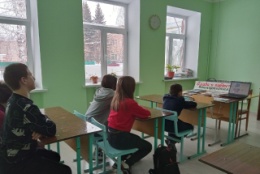 25 февраля отмечается День Государственного флага Республики Башкортостан. В этот день в 1992 году Верховный Совет Башкирской ССР утвердил новый флаг, ставший одним из официальных символов государственности республики. К этой дате в Дюртюлинском  филиале  проведён познавательный час «День государственного флага Республики Башкортостан». В первой части мероприятия просмотр   видеоролика стихотворения Назара Наджми «Башкортостан». Затем библиотекарь  рассказала  о государственном флаге Республики Башкортостан, об истории возникновения и утверждения флага, как одного из символов Республики Башкортостан. Ребята познакомились  со значением его цветов, а также с другими государственными символами. Хорошим дополнением к мероприятию послужили красочные книги, рассказывающие о символике нашей республики.В рамках реализации проекта «Живая книга: Башкортостан – Родина героев», в соответствии с Соглашением о предоставлении гранта Главы Республики Башкортостан в форме субсидий на сохранение и развитие государственных языков Республики Башкортостан и языков народов Республики Башкортостан, изданы новые комиксы. 9 июня в Александровском филиале прошла презентация новинки комикса «Шаймуратов Генерал». Это – увлекательная рисованная история о нашем земляке, легендарном генерал-майоре – герое Великой Отечественной войны, Герое России Минигали Шаймуратове, погибшего под селом Петровское при выводе своей дивизии из фашистского окружения. Текст комикса параллельно на башкирском и русском языках. На страницах обложки использованы рисунки участников республиканского конкурса «Башкирские герои» в номинациях «Генерал Шаймуратов». https://vk.com/id359233176?w=wall359233176_1176%2Fall Память о Салавате Юлаеве увековечена в историческом сознании многих поколений - в песнях, легендах, сказаниях родного края, а также в произведениях литературы, искусства и живописи. Его именем названы улицы во многих городах и районах РБ.
9 июня в  Сергиопольской филиале был проведен час краеведения «Башкирский певец, бесстрашный борец Салават Юлаев». Библиотекарь рассказала о жизни, поэтическом творчестве и славном боевом пути национального героя башкирского народа.  https://vk.com/id585263952?w=wall585263952_492%2Fall16 июня - знаменательный день для нашей Республики - День рождения национального героя башкирского народа Салавата Юлаева. К этой дате в Камчалытамакском филиале проведен час краеведения «Поэт и герой Салават Юлаев». Ребята познакомились с жизнью и творчеством, с подвигами национального героя Салавата Юлаева. В завершении посмотрели отрывок из фильма « Салават Юлаев»https://vk.com/id559743034?w=wall559743034_1063%2Fall11 июля в Курятмасовской сельской модельной библиотеке провели урок путешествие «Большое путешествие по родному краю» Цель мероприятия расширять представление детей о родном крае, об Уфе - столице Башкортостана. Закреплять знания о флаге, гербе и гимне Башкортостана, формировать интерес к своему краю, познакомить с его богатствами, особенностями. Воспитывать патриотические и интернациональные чувства, любовь к Родине, чувство гордости за ее достижения. Воспитывать уважение к людям разных национальностей.10 августа в Ивангородском филиале была проведена библиографическая игра «Всë, о крае мы узнаем».Библиотекарь познакомила читателей с книгами о знаменитых людях, прославивший наш край. Ребята познакомились с достопримечательностями нашего села. С целью повышения краеведческих знаний была проведена викторина «Всему начало здесь - в краю родном». Так же была организована выставка  «Волшебство своими руками» оформленная жительницей нашего села Парфëновой Ириной Михайловной.
Также была представлена экскурсия по родному краю. https://vk.com/bibliotekaivangorod?w=wall456322498_114315 августа  в Казангуловском филиале  провели краеведческий час «Ты всех краев дороже мне». Беседа началась с рассказа о том, что есть такое понятие «Малая Родина». С этим именем человек неразрывно связан всю свою жизнь, где родился и вырос. Это область, район, село, улица, дом – маленький кусочек нашей огромной страны. Затем, вместе с библиотекарем, ребята совершили небольшую экскурсию по нашему селу. Задачей мероприятия было, рассказать о красоте и истории нашего села, поближе познакомиться с окружающей нас природой. По ходу мероприятия ребята узнали, какие рыбы обитают в реке Дёма, наших озер, какие птицы и животные живут в наших краях. За активное участие, все были награждены сладкими призами. 7 октября в Кидрячевском филиале провели беседу «История Республики». во время беседы читатели вспомнили историю образования Республики, возникновения праздника. Повторили с участниками государственные символы Республики — герб, флаг и гимн. Познакомила с книжной выставкой «Родина моя — моя Башкирия». Читателям были представлены книги, знакомящие с природой, городами, знаменитыми людьми Башкортостана, многочисленными ценностями родного края. Так же вели беседу о традициях и обычаях народов, о бескрайних просторах, о бесчисленных богатствах, которые нужно беречь и приумножать. https://vk.com/id474620743?w=wall474620743_719%2Fall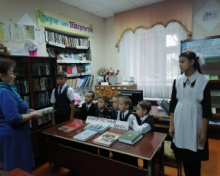 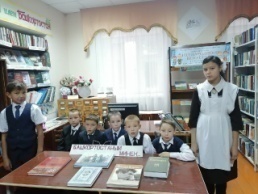 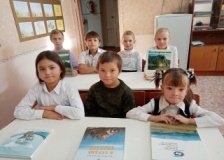 С целью воспитанию любви к своей Родине, уважения к истории, культуре, языку башкирского народа и народов, проживающих на территории Башкортостана, 10 октября в Поляковском филиале прошёл час доброго общения «Земля родная - благодать, как о тебе не рассказать». Гости услышали увлекательный рассказ об истории становления республики, традициях и обычаях, культурных ценностях, о богатстве природы родного края, затем состоялось знакомство с краеведческой литературой. Мероприятие сопровождала электронная презентация.https://vk.com/id327409285?w=wall327409285_2997%2Fall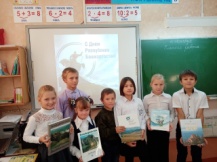 20 октября в Имай-Кармалинском филиале прошел час поэзии «Читаем стихи Мустая Карима», посвященный жизни и творчеству народного поэта Башкортостана. Библиотекарь рассказала о Мустае Кариме – как о поэте, философе, драматурге, о его богатом творческом наследии, о человеке удивительной нравственной чистоты и скромности. Читатели ознакомились с его произведениями для детей «Радость нашего дома», «Таганок», «Долгое-долгое детство», «Помилование». В ходе часа прозвучали стихи М. Карима «Три дня подряд», «О березовом листе», «Не русский я, но россиянин», являющийся своего рода гимном дружбе между народами, оставил неизгладимый след в душах учащихся. Была оформлена книжная выставка «Башкирия моя! Твой сын любимый» https://vk.com/wall473558239_1037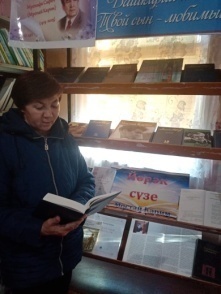 На Ташлы-Шариповской земле состоялся яркий праздник «Шәҗәрә- борынгыда, яшьтә, хазерге». Гостей встретили с хлебом и солью, национальным блюдом «бавырсак». Праздник открыл глава СП Имай-Кармалинский сельсовета ХабирРавиловичЗаманов. Первым выступила Аниса АбдулловнаАхметшина, которая приехала из Чишминского района д. Теперешево. Аниса Абдулловна работала в сфере сельского хозяйства. Она подробно рассказала об истории появления деревни Ташлы-Шарипово, об основателях, о тех трудящихся, которые работали в те трудное военное и послевоенное время. На праздник приехали и представили свое «Шэжэре» семья Нагаевых Фангара и Минигуль, семьи БасыровыхРашит и Роза. Про «Шэжэрэ» рода Нагаевых тщательную информацию изложила КаусарияЖигандаровна Павлова, которая всю свою жизнь посвятила школе. Мы услышали много ценного, взяли много интересного в копилку истории, традиций и обычаев.  Был оформлен стенд «Шәҗәрә- нәсел җебе», книжная выставка «Авылым тарихы – халкым язмышы». Праздник закончился общим фотографированием, чаепитием.Клубы по интересам.Библиотеки Давлекановского района в силу своей открытости, доступности и бесплатности являются центрами общения, творческих встреч, читательских конференций, организации досуга населения для всех групп читателей.  Сегодня при библиотеках действуют 17 клубных объединений. Это клубы по интересам для пожилых читателей, по возрождению национальных обычаев и традиций, экологической, патриотической направленности, по пропаганде здорового образа жизни и другие. Другой категорией пользователей библиотек, охотно объединяющейся в клубы по интересам, являются женщины. Как правило, это любительницы рукоделия и кулинарии, всегда готовые поделиться друг с другом своими знаниями по заготовке продуктов на зиму, шитью, вязанию, вышиванию и т.п. Члены клубов активно участвуют в мероприятиях, проводимых в библиотеке.На базе Центральной библиотеки с 2012 года функционирует клуб для пожилых людей «Серебряная нить», с2018 года в краеведческом отделе ЦБ действует клуб для пожилых людей «Сердәшләр», в Центральной детской библиотеке  - клуб «Юные друзья библиотеки».На селе библиотека является единственным местом полезных встреч, отдыха и общения для людей всех возрастов.  В сельских филиалах  организованы клубы:  «Читай-ка», клуб юных путешественников «Глобус» филиал п. Вперед,    «Хозяюшка»Казангуловский  филиал, «Мастерица» Ташлы-Шариповский филиал,   «Литературная свеча» Ивановский филиал,  школа экологических наук «Живая планета»Курятмасовская  сельская  модельная  библиотека, «Любознайка» и «Душевный разговор»Чуюнчинский филиал, «Теремок»Сергиопольский филиал, «Надежда»  Ленинский филиал, «Юный краевед» Раевский филиал, «Әхирәттәр»Кидрячевский филиал, «Сердәшләр» Бик-Кармалинский филиал, «Райхан» Микяшевская сельская модельная библиотека.Подводя итоги работы данного направления, хочется сказать, что клуб - это добровольноеобъединениегруппылюдейна основе единства цели, задач, интересов, это и место общения. Популярность и жизнеспособность клубов определяются ни какой-то особой темой или сверхзадачей, а главным образом царящей в них атмосферой. Свободное, непринужденное общение оказывается очень полезным для людей. Они, получая информацию о новых книгах, журналах, обмениваются опытом, помогают советом другим, находят единомышленников и друзей. Библиотека в свою очередь выступает организатором, инициатором таких клубов, осуществляя контроль за деятельностью клубов и оказывая им действенную разностороннюю помощь. Популяризация здорового образа жизни.В 2022 году библиотеки МБУ ДМЦБ провели большую просветительскую работу по формированию здорового образа жизни, которая носит системный характер. Эта долговременная, целенаправленная деятельность строится на основе планов работы. В течение года библиотеки традиционно проводили мероприятия ко Всемирному дню здоровья, Международному дню СПИДа, Всемирному дню без табака, Международному дню борьбы с наркоманией и др. Главная цель профилактической работы – повысить ценность собственной жизни в глазах подростков и молодежи.30 марта в школе села Вперед в рамках проекта «Трезвое село» для жителей села был проведен праздник спорта «Ауылпиада 2021 – 2022 год». Для тех, кто был заинтересован и поддерживает здоровый образ жизни, была подготовлена насыщенная программа: стрельба из лука, шахматно – шашечный турнир, мастер – класс по скандинавской ходьбе, веселая эстафета, выставка рукоделия и творческий вернисаж наших земляков. На конкурсе была представлена тематическая выставка: «Быть здоровым, значит быть счастливым», информационные листки о ЗОЖ и музыкальный концерт участников художественной самодеятельности. https://vk.com/public172059344?w=wall-172059344_320.7 апреля  воспитанники д/с № 8 побывали в городском филиале на уроке здоровья «Быть здоровым я хочу - пусть меня научат!».  Ребята познакомились с такими понятиями, как режим дня, витамины, гигиена и т.д. Путешествуя по станциям «Чистюлькино»,  «Зарядкино»,  «Витаминной»,  «Подарочной»,  они отгадывали загадки, играли в подвижные игры, вспоминали героев сказок, участвовали в физкультурной  минутке и смотрели мультфильмы из серии «Азбука здоровья».Особый интерес вызвала у малышей книжная выставка «Выбирай спорт! Выбирай здоровье!».  Мальчишки и девчонки не только самостоятельно знакомились с литературой о здоровье и спорте, но и настоятельно просили прочитать им вслух тот или иной отрывок заинтересовавшей их книги. И, конечно, пообещали прийти с родителями в ближайший выходной - записаться в библиотеку! https://vk.com/public80383868?w=wall-80383868_1932, https://vk.com/public80383868?w=wall-80383868_1931.Ежегодно 7 апреля в мире празднуется Всемирный день здоровья. Для пользователей Имай-Кармалинского филиала прошло медиапутешествие «Путешествие по дорогам здоровья». Начали мероприятие с беседы о самом важном даре, полученном человеком от природы – о здоровье. А затем все отправились в путешествие, чтобы научиться секретом здоровья. Во время путешествия читатели побывали на разных станциях: «Режим дня», «Подумай-ка», «Отгадай-ка», город «Питание», город «Советов». Участвовали в конкурсах: «Движение – это жизнь», «Твое здоровье – в твоих руках», «Здоровье без лекарств». Для того, чтобы наши читатели были здоровыми, угостили витаминами. Выполнив задания, участники получили полезные советы. Мероприятие было подкреплено книжно-иллюстративной выставкой под названием «Советы доктора Нехворайкина».День здоровья и у книг. Чтобы помочь заболевшим книжкам предлагали открыть «Книжкину больницу». Акция проходила под девизом: «Дорогой друг! Ты продлеваешь жизнь книге, которая поможет тебе стать умным, грамотным и интересным человеком!» «Если книжка «заболела» - не беда! Ее вылечит всегда – «Книжкина больница»…» Врачами-реаниматологами стали наши участники, с большим удовольствием устанавливают «диагноз» и определяют методы «лечения». Занимаясь «лечением» книг, дети увлекаются новым, полезным делом. Им это очень нравиться. https://vk.com/id473558239?w=wall473558239_775%2Fall.19 июня в Камчалытамакском филиале прошла познавательно-игровая программа «Путешествие по стране Здоровья». Была подготовлена беседа о здоровом образе жизни, о правильном питании, закаливании, о полезных и вредных привычках. Детям было предложено путешествие в страну «Здоровья» и побывать на станциях: «Город гигиены», «Витаминки», «Режим дня», «Спортивная», «Герои сказок и здоровый образ жизни». Ребята в ходе игры познакомились с основными витаминами, узнали, для чего нужен каждый витамин, отгадывали загадки, чтобы узнать, в каких продуктах содержатся эти витамины. На станции «Город гигиены» дети разгадывали загадки о предметах гигиены, собирали слово, связанное со здоровьем,из букв написанных в разном порядке. https://vk.com/id559743034?z=photo559743034_457241217%2Fwall559743034_1065.Всем известно, всем понятно,Что здоровым быть приятно.Только надо твердо знать,Как здоровье сохранять. С кем, ребята, вы дружны,Знать об этом вы должны.Солнце, воздух, спорт, вода-Ваши лучшие друзья!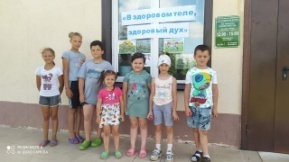 Чтобы наша жизнь была счастливой и интересной, нужно быть сильным и здоровым. А где живет здоровье? Дети узнали на мероприятие «В здоровом теле, здоровый дух», который прошел 19 июля в Александровском филиале. А насколько участники спортивные и насколько дружны со спортом, узнали приняв участие в наших весёлых играх-эстафетах: «Бег сороконожек», «Кенгуру», «Пауки», «Виртуозы», «Собери урожай», «Сбор шишек», «Спортивный аукцион», «Я +ты = мы», игру «Черный ящик», «Собери картинку». Все получили сладкие призы и море позитивных эмоций. https://vk.com/id359233176?w=wall359233176_1259%2Fall.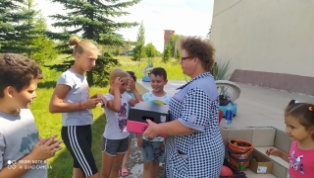 21 июля сотрудники краеведческого отдела ЦБ провели настольную игру «Пища: здоровая и не здоровая». Целью игры было: формирование представлений о здоровье, мотивации на здоровый образ жизни посредством рационального питания. Закрепление знаний о полезных продуктах и витаминах, содержащихся в них; воспитание представления о рациональном питании как составной части культуры здоровья. В начале игры провели беседу о полезных и вредных продуктах, о том, что от полезных продуктов у человека улучшается здоровье, настроение, а от вредных продуктов могут развиваться болезни, особенно, если есть их в больших количествах.                                                                                                                    На столе разложили карточки с изображениями  полезных и вредных продуктов. Задача ребят набрать себе полезные продукты, а вредную еду бросить в «мусорный ящик». Потом дети дали объяснение, почему выбрали тот или иной продукт. Ребята, в процессе игры, познакомились, вспомнили правила правильного питания. В конце игры подвели итоги, и самые активные получили призы. https://davlekanovo-cbs.ru/2022/07/21/aktsiya-literaturnyj-dvorik-6/28 августа в Камчалытамакском филиале прошел час здоровья «Веселые старты». В начале мероприятия детям было рассказано о том, какое пагубное воздействие наркотики оказывают на организм человека, завершающееся смертельным исходом; какое социальное зло наркомания наносит обществу; какие есть правила, чтобы не поддаться на провокацию и суметь сказать «нет».А затем ребята с удовольствием приняли участие в спортивных состязаниях. Ребята померились силами, проявили смекалку и ловкость в веселых эстафетах. Праздник прошел весело и задорно: команды продемонстрировали свои спортивные умения, а также получили заряд бодрости и массу положительных эмоций, а в награду получили сладкие призы. https://vk.com/id559743034?z=photo559743034_457241277%2Fwall559743034_1088.Правовое просвещениеПроблема воспитания правовой культуры, формирование законопослушного поведения населения в настоящее время в стране достаточно актуальна. Целью работы библиотеки по правовому просвещению является формирование и развитие правовых знаний и правовой культуры пользователей, законопослушного поведения и гражданской ответственности; развитие правового самопознания; оптимизация познавательной деятельности, профилактика безнадзорности, правонарушений и преступлений, воспитание основ безопасности.Ежегодно 15 марта международная общественность отмечает Всемирный день защиты прав потребителей. Каждый день, совершая покупки в магазинах и Интернете, отправляясь к парикмахеру или косметологу, ужиная в кафе, оплачивая коммунальные счета, необходимо помнить, что все мы - потребители. А значит, должны знать свои права и уметь ими пользоваться. В этот день традиционно сотрудники Городского филиала провели уличную акцию «Права потребителя: изучаем, просвещаем, защищаем», в ходе которой раздавались буклеты с полезной информацией о том, что стоит знать грамотному покупателю и клиенту и куда следует обращаться в случае нарушения потребительских прав. https://vk.com/public80383868?w=wall-80383868_1909.Очередная встреча с читателями 4 августа в парке  «Солнечный» была посвящена соблюдению ПДД. В ходе дорожного калейдоскопа «Огни строгого светофора» участники вспоминали, как следует себя вести в условиях улицы, отгадывали «Дорожные загадки» и ребусы, отвечали на вопросы викторины  «Сказочный транспорт» и, конечно, знакомились с подборкой книг о машинах, правилах дорожного движения и с памятками поведения на дороге. https://vk.com/public80383868?w=wall-80383868_2015.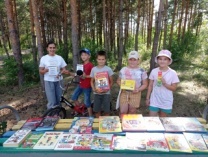 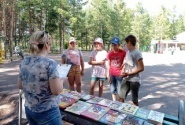 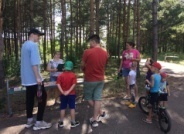 Библиотека систематически проводит мероприятия, дающие подросткам теоретические знания об опасных жизненных ситуациях дома, в общественных местах, на транспорте, о знаниях закона, об основах безопасности и жизнедеятельности. Об умении защищать себя в чрезвычайных ситуациях подростки узнали на интеллектуально-правовой игре «Знай и соблюдай свои права», который был проведен сотрудниками Центральной библиотеки 8 августа. Ребята с удовольствием объясняли своё понимание таких терминов, как «права», «обязанности», «ответственность», «закон» и др., участвовали в ответах на вопросы правовой викторины, с разными уровнями сложности, разгадывали кроссворды и знакомились с литературой у книжной выставки «Основной закон государства». https://vk.com/id269705427?w=wall269705427_8941.20 ноября в Дюртюлинском филиале провели правовой турнир «Я – ребенок, я - человек». Целью данного мероприятия было: правовое воспитание,  познакомить участников с правами ребёнка, проверить знания по этому вопросу. Игра началась с беседы о необходимости защищать права граждан, особенно детей, было рассказано об организациях, о мероприятиях, защищающих права ребёнка. Участники отвечали на вопросы различных викторин, конкурсов, приняли участие в дискуссии по правовым вопросам. Ребята с интересом приняли участие в мероприятии, узнали много нового, активно отвечали на вопросы.28 ноября в Хусаиновском филиале прошел час правовых знаний  Библиотекарь познакомила с понятиями права и правонарушения. Эта тема актуальна на сегодняшний день, к сожалению не каждый подросток осознает совершаемых им противоправных деяний, которые ведут к тяжелым и трудно исправимым последствиям. Закон – это нормативный акт, принятый высшим органом государственной власти в установленном Конституцией порядке. Об этом и других понятиях говорилось в ходе мероприятия. https://vk.com/id471720494?w=wall471720494_1272%2Fall.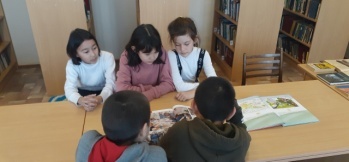 В преддверии празднования Дня Конституции  РФ, 12 декабря, в Чуюнчинском филиале провели  урок   викторину  «Права и. свобода человека – главная задача Конституции»  с учащимися 6-9 классов.  В форме игры ввели учащихся в мир понимания прав ребенка, учили применять свои права и обязанности на практике. В процессе игры дети приобрели основные азы правовых знаний, определили свои основные права, учились логически мыслить, развивали наглядно-образное мышление и воображение. Из двух команд выбрать победителей библиотекарю помогли жюри, во главе которого был учитель истории, обществознания. Наградой за активное участие в игре стали пятёрки по его предмету.24 декабря в Алгинском филиале прошел правовой час «Жить по закону». Рассказала  ребятам о правах и обязанностях. Основной  закон, по которому живет каждый гражданин нашего  государства Конституция РФ, Конституция РБ. Конституция   это основной закон, который имеет высшую и силу и применяется на всей территории РФ.  Мы должны знать свои права и уважать законы.Формирование экологической культурыЭкологическое информирование и просвещение населения – важная задача современной библиотеки. Универсальная структура этого учреждения культуры позволяет не только помогать экологическому образованию, но и самостоятельно вести эколого-просветительскую работу. В отчетный период были проведены следующие мероприятия.В рамках экологического просвещения населения библиотеками МБУ ДМЦБ в течение отчетного года был проведен ряд мероприятий, среди них:Онлайн мероприятия на странице ВК Центральной библиотеки:Литературная гостиная-онлайн  «ЗИМА»    https://vk.com/video269705427_456239511; Литературная гостиная «ВЕСНА ИДЁТ, ВЕСНЕ ДОРОГА»  https://davlekanovo-cbs.ru/2022/03/22/literaturnaya-gostinaya-vesna-idyot-vesne-doroga/.Ежегодно в стране проводится природоохранная акция «Покормите птиц зимой!». Городской филиал  пригласил принять участие в акции всех своих посетителей и участников группы ВКонтакте. Необходимо было смастерить и разместить кормушку в лесу, в парке, в сквере или возле дома; сделать фотографию с поделкой и опубликовать его в нашей группе https://vk.com/public80383868 Акция проводилась с 15 по 31 января. https://vk.com/public80383868?w=wall-80383868_18411 апреля в Александровском филиале был проведен час удивления «О чем щебечут птицы так звонко по весне? Какие небылицы рассказывают мне?».  Дети совершили путешествие в гости к пернатым друзьям. Они познакомились со стихотворениями о птицах, узнали об их пользе в природе и о том, какие птицы живут в наших лесах. Также ребята прослушали птичьи трели и приняли участие в конкурсе «Вот так птица!», за что им были вручены сладкие призы. https://vk.com/id359233176?w=wall359233176_1081%2Fall.В Ташлы-Шариповском филиале 16 апреля провели экологическую акцию  «На этой земле жить и мне и тебе». Цель акции в содействии развитию экологического просвещения и образования в стране. На сегодняшний день одна из самых актуальных экологических проблем – это утилизация бытовых и промышленных отходов. Поэтому все мероприятия, прошедшие в рамках акции были посвящены этой теме и прошли под лозунгом «Спасем планету от мусора!».Планета Земля – единственная голубая планета, на которой существует жизнь, и она наш дом. К Международному дню Земли, 22 апреля,  в Центральной библиотеке оформлена книжная выставка «Наш дом – планет ЗЕМЛЯ».Выставка познакомила читателей с самым необходимыми знаниями об окружающей среде, о том какие последствия могут быть у наших действий и как важно начать меняться прямо сейчас. Здесь представлены как энциклопедии общих знаний об устройстве планеты, живой и неживой природы. Так и научно-популярные книги и учебные пособия, которые информируют нас о необходимости бережного отношения ко всему живому и окружающей среде. https://davlekanovo-cbs.ru/2022/03/10/nash-dom-planeta-zemlya/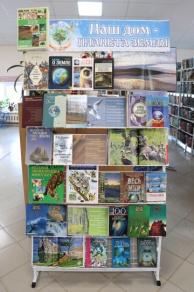 К 36-летию аварии на Чернобыльской АЭС в Имай-Кармалинском филиале  26 апреля был проведен час памяти и печали «Чернобыль – черная быль нашей истории». В ходе мероприятия участники узнали о масштабах трагедии, различных заболеваниях, вызванных радиационным заражением. Ребята заинтересованно слушали рассказ об этой ужасной аварии, о страшных фактах катастрофы и ее влиянии на экологическую и демографическую обстановку в мире, и, конечно, о героизме и мужестве ликвидаторов этой аварии. Гильмутдинов Фанзиль Гайнетдинович участник ликвидации последствий катастрофы на Чернобыльской АЭС с нашего села. На мероприятие пригласили вдову участника-ликвидатора аварии на Чернобыльской АЭС Флюру Гильмутдинову. Она рассказала ребятам о том, какую лично он проводил работу на месте ликвидации аварии. Дети с интересом восприняли всю информацию и задавали много вопросов. Всех заинтересовал материал книжно-иллюстративной выставки «Чернобыль – наша Боль». Был проведен обзор «Чернобыль: память о героях навсегда останется в наших сердцах» В заключении обратилась к участникам мероприятия: «Все может родная Земля! Может накормить вкусным хлебом, напоить родниковой водой, удивить небывалой красотой! И только защитить себя она не может. Чтобы передать будущим поколениям чистую планету, надо навсегда запомнить страшный урок Чернобыля.	Возвратиться к событиям тех лет, научиться воспринимать чужую беду, чужую боль как свою собственную, воспитывать ответственность за всё, что происходит вокруг – цель таких мероприятий. https://vk.com/wall473558239_810	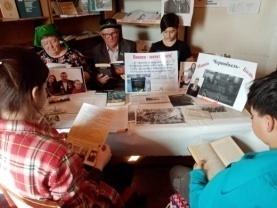 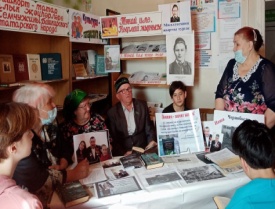 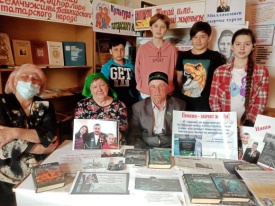 14 июля в парке «Солнечный» состоялся эко-круиз «Чудеса и загадки природы». Участники отгадывали загадки о растениях и животных, отвечали на вопросы с хитринкой, проявляли внимательность и смекалку в играх «Угадай следы животного», «Поймай рыбку», а также применяли знания школьного курса «Окружающий мир» в задании «Правила поведения на природе». https://vk.com/public80383868?w=wall-80383868_2000, https://vk.com/public80383868?w=wall-80383868_2001.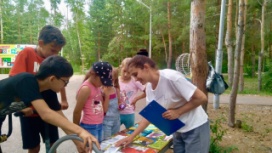 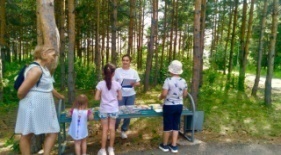 В день защиты животных 4 октября  в Казангуловском филиале оформили книжную выставку «Через книгу в мир животных». В этот день для учащихся провели игру-викторину «Ребятам о зверятах». Ребята с большим вниманием слушали рассказ библиотекаря о редких и исчезающих видах животных, занесенных в Красную книгу. Дети весело отвечали на вопросы викторины «Знакомые незнакомцы», принимали участие в игре «Угадай-ка», конкурс «Узнай животных», отгадывали загадки о животных, вспоминали сказки, где героями являются животные.В заключение мероприятия был показан мультфильм «Раз, два – дружно!Укрепление семейных традицийСотрудники библиотек МБУ ДМЦБ ведут большую работу по укреплению семейных отношений, пропаганде семейных ценностей и организации семейного досуга. Книга и библиотека играют немаловажную роль в укреплении семьи и семейных ценностей, возрождении семейных традиций, в процессе духовного и нравственного воспитания детей.  Работа с семьей ведется целенаправленно в течение всего года.В Чуюнчинском филиале 8 марта состоялись семейные посиделки «О, самовар родной, семейный мой очаг», посвящённые истории самовара и традициям чаепития. Много старинных обычаев было и есть на Руси. Но один из самых замечательных – это чаепитие. Обычай чаепития сохранился и до наших дней. В ходе мероприятия проводились конкурсы, игры, а сколько интересных пословиц и поговорок вспомнили о чаепитие. Под весёлую песню Надежды Бабкиной «Самовары-прянички» участники были приглашены в задорный пляс. Также активное участие приняли дети: в конкурсе-игре «Коробейники», спели замечательные частушки. Звучали песни: «Горячий чай», «Песенка о чайном празднике». Семья – это самое главное в жизни для каждого из нас. Это близкие и родные люди, те, кого мы любим, с кого берем пример, о ком заботимся, кому желаем добра и счастья. 18 мая в Микяшевской сельской модельной библиотеке для семейных пар был организован вечер семейного отдыха «Самое главное слово — семья». Гости мероприятия высказывали свое мнение о значимости семьи, о традициях и взаимоотношениях в своих семьях. На мероприятии прозвучали стихи и песни о любви, семье. Приглашенные семейные пары сами исполняли свои любимые песни. Участники мероприятия приняли участие в весёлой и занимательной программе с конкурсами «Разминка», «Весёлые стишки», «Семейная хроника, «Самая дружная семья». День семейного отдыха прошёл интересно и увлекательно.  Все получили заряд бодрости, хорошего настроения и положительных эмоций, а по окончании состоялось юмористическая викторина с призами и чаепитие за дружным семейным столом! https://vk.com/id402651592?w=wall402651592_1520%2Fall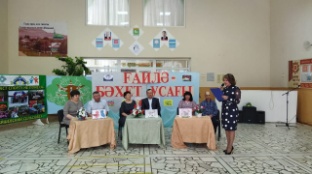 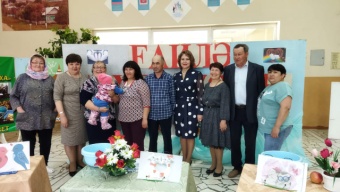 21 мая в Хусаиновском филиале  проводился час информации «Детские книги и проблемы детского чтения». В ходе мероприятия познакомила родителей с книжной выставкой «Вместе с книжкой я расту», периодической печатью для дошкольного возраста. Целью данного мероприятия являлось приобщение детей к чтению, главным результатом которого должен стать интерес к книге, приобщение детей к народной культуре. Пришедшие в библиотеку дети и родители поделились своими впечатлениями от прочитанных книг и назвали свои самые любимые литературные произведения. 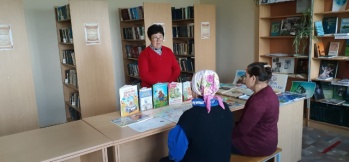 https://vk.com/id471720494?w=wall471720494_1121%2Fall.8 июля, в  День семьи, любви и верности, в Дюртюлинском филиале  провели семейный праздник «Библиотека – семье»,который позволил  создать пространство для общения и развития творчества всех членов семьи, сдружить их вокруг книги. На протяжении всего праздника на интерактивной площадке проходили различные мероприятия. Конкурс рисунков «Я нарисую счастье…». Главная задача библиотеки сегодня- донести до родителей мысль: от того, что сегодня читают или не читают дети, действительно зависит их жизнь, учеба, поведение, нравственный облик, характер и судьба. Родители – наши союзники в воспитании у ребенка любви к книге, стремления общения с ней, всего того, что составляет фундамент для воспитания будущего взрослого талантливого читателя, литературно образованного человека. К мероприятию была оформлена книжная выставка «Семья – храм доброты и счастья». Работа библиотек в рамках федерального проекта «Пушкинская карта»Все библиотеки МБУ ДМЦБ подключены к федеральному проекту «Пушкинская карта» с января 2022 года. Регулярно сотрудниками МБУ ДМЦБ  ведется работа по информированию, продвижению  и популяризации «Пушкинской карты» среди  молодых людей в возрасте от 14 до 22 лет. Оформляются информационные стенды, разрабатываются и раздаются визитки и буклеты, в социальных сетях выкладываются информационные посты, афишы, актуальные ссылки на мероприятия. Еженедельно размещаются мероприятия на портале «PRO.КУЛЬТУРА.РФ» для осуществления модерации. Ежемесячно актуализируется План мероприятий для включения в афишу «Пушкинская карта».Ведется работа с современным сервисом для продажи онлайн билетов ВМузей.Так за отчетный год на портале «PRO.КУЛЬТУРА.РФ» было выложено и подтверждено 127 событий, всего с начала реализации проекта (конец 2021 – 2022г.) продано 1089 билетов (708 – городские, 381 – сельские филиалы), на сумму 225 303 рублей (154 412 руб. –город, 70 891 руб. – село). За отчетный год продано 1013 билетов (632 – городские, 381 – сельские филиалы), на сумму 201 203 рублей(130 312руб. –город, 70 891 руб. – село).Наиболее востребованные формы работы в данном направлении это: мастер-классы, мастер-таймы, квизы, квесты, квест-приключения, литературные круизы, различные программы, капустники, интеллектуальные игры и др.Были подготовлены и проведены такие мероприятия, как:2022 год принят годом Культурного наследия народов России. В рамках реализации проекта «Пушкинская карта» Центральная библиотека для студентов Давлекановского филиала Башкирского  колледжа архитектуры, строительства и коммунального хозяйства провела встречу-дайвинг «К истокам народной культуры». Ребята узнали об искусстве народов, о песнях, сказках и т.д. Также библиотекари провели мастер класс по изготовлению «Кукол – оберегов».https://vk.com/id269705427?w=wall269705427_85408 апреля в рамках реализации проекта «Пушкинская карта» для  учащихся МОБУ башкирской гимназии-интернат № 3 города Давлеканово был проведен час профессий «На пороге выбора», где шел рассказ об огромном мире профессий, о том, какие специальности востребованы в наше время. Интерес учащихся вызвала информация, посвященная 90-летию со дня добычи башкирской нефти, юбилей которой отмечается в мае этого года. Как все начиналось, когда забил первый фонтан нефти, как сегодня развивается нефтяная промышленность Башкортостана – обо всем этом ребята узнали из книг и тематической презентации «90 лет башкирской нефти». Книжная выставка, тематические презентации «Какие профессии будут востребованы в 2030 году» и «»Ты и твоя будущая профессия» - вошли в программу мероприятия подготовленного в рамках проекта «Пушкинская карта».https://vk.com/id269705427?w=wall269705427_8597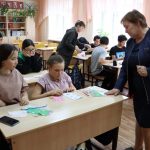 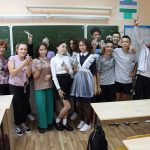 28 сентября в Центральной детской библиотеке в рамках реализации проекта «Пушкинская карта»  прошла интеллектуально - познавательная игра «Правовое колесо». Участниками мероприятие стали учащихся 8А класса МОБУ СОШ №7. Цель мероприятия: формирование правовой культуры учащихся через ознакомление с основными правами и свободами человека, обобщение начальных правовых знаний у не совершеннолетних. В начале мероприятия ведущие рассказали, какие права имеет ребенок с момента рождения, и о том, что у него, как и у всякого гражданина, есть ещё и обязанности: не нарушать права и интересы других людей.
Учащихся окунулись в мир закона. Они узнали, что права есть даже у сказочных героев и в каком документе они отражены. Неслучайно была выбрана форма проведения мероприятия, как интеллектуально-познавательная игра, ведь в процессе игры легче закрепляются любые знания. Ребятам была показана тематическая презентация и оформлена книжная выставка «Азбука права». https://davlekan-rdb.ru/news/2022/09/1766/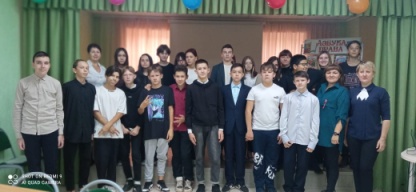 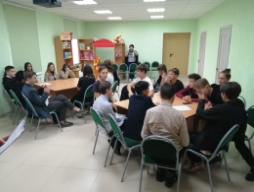 Профессиональное самоопределение является наиболее значимым моментом в жизни человека. От эффективной и корректной помощи в профориентации зависит успешность самореализации молодежи. 28 октября в ходе профи-часа «Новое поколение выбирает», в рамках реализации проекта «Пушкинская карта», участники познакомились с новыми наиболее востребованными профессиями на рынке труда,  прошли тесты на профпригодность и узнали, что можно почитать и посмотреть для планирования своей карьеры. https://vk.com/public80383868?w=wall-80383868_2095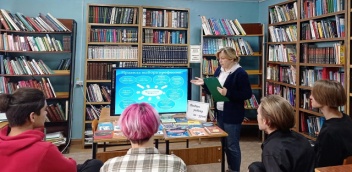 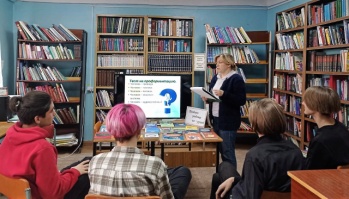  «Здоровый школьник сегодня - здоровая нация в будущем! Здоровая нация – счастливая Россия!». В рамках реализации проекта «Пушкинская карта»,  с детьми среднего школьного возраста в Имай-Кармалинском филиале был проведен час здоровья «Здоровая молодежь – здоровая нация». Цель данного мероприятия – пропаганда здоровья, как главной ценности человеческой жизни. Он направлен на профилактику болезней и укрепление здоровья. Рациональное питание, правильный режим дня и здоровый сон, отказ от вредных привычек, физическая активность, позитивный и оптимистичный настрой – всё это компоненты здорового образа жизни. Дети, принимавшие в мероприятии, активно отвечали на вопросы ведущих: «Ведёте ли вы здоровый образ жизни?», «Придерживаетесь ли вы здорового питания?». Проведена познавательная викторина «О спорт, ты жизнь», анкетирование «Здоровье и окружающая среда». Затем всем участникам было предложено поучаствовать в спортивных играх «Мы со спортом дружим». Для участников была оформлена книжная выставка: «Новое поколение выбирает здоровье». Здоровый образ жизни и спорт – не принудительно-воспитательные меры в формировании личности, а норма, к которой должен стремиться каждый человек. В ходе мероприятия участники получили полезную и нужную информацию, которая им пригодится в будущем. https://vk.com/id473558239?w=wall473558239_1046%2Fall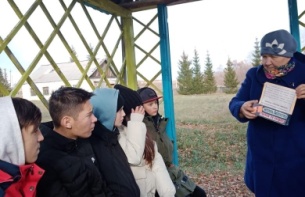 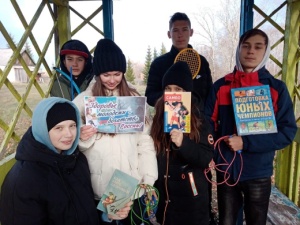 11 ноября в рамках реализации проекта «Пушкинская карта»  в Городском филиале прошла игра – викторина «В гости к дедушке Фольклору». Участники погрузились в мир фольклора народов многонациональной России, отвечали на вопросы из области устного народного творчества, соревновались в конкурсе пословиц и поговорок, состязании на лучшее прочтение народной сказки. https://vk.com/public80383868?w=wall-80383868_2110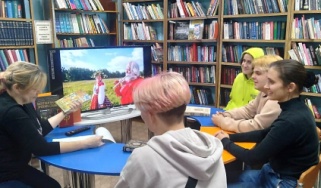 В преддверии Нового года в рамках реализации проекта «Пушкинская карта»
молодые люди стали участниками молодежного капустника «Новогодний переполох», который прошел 20 декабря в Микяшевской сельской модельной библиотеке. Ребята узнали об истории празднования Нового года, о традициях встречать Новый год в разных странах, об истории появления новогодней ёлки, и, конечно же, о добром дарителе елок и подарков – Дедушке Морозе. Большой интерес у ребят вызвала информация, о приметах и прогнозах на предстоящий новый  год. Весёлые игры и забавы увлекли ребят в мир новогодней феерии: они отвечали на новогодние вопросы, рассказывали стихи, отгадывали загадки. https://vk.com/id402651592?w=wall402651592_2164%2Fall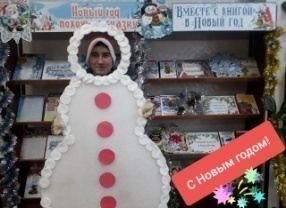 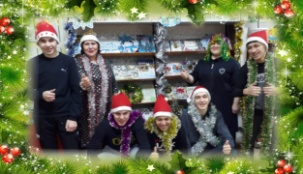 Библиотека сегодня – это современный многофункциональный информационный интеллект-центр, это место не только получения информации, но и центр общения, где мы создаем условия, благоприятные для содержательного проведения свободного времени. В наших библиотеках проводятся самые разнообразные мероприятия по форме и содержанию.  Охватывают все возрастные категории читателей. Реклама библиотек и популяризация чтения – неотъемлемая часть в работе библиотекарей. Деятельность библиотек по продвижению чтения даёт свой результат: раскрывая фонды своих библиотек, библиотекари помогают поддерживать интерес читателей к творчеству писателей, к традициям мировой литературы, поднимая тем самым престиж книги. Библиотеки активно осваивают интернет-пространство с целью продвижения чтения, информационно-библиотечных услуг, а также рекламы библиотеки как культурного учреждения. 4 библиотеки имеют сайты: Центральная, Центральная детская, Микяшевская и Курятмасовская сельские модельные библиотеки.http://davlekanovo-cbs.ru/,https://davlekan-rdb.ru,https://kuratmas-bibl.ru/, https://mikash-bibl.ru/.Все библиотеки имеют свои группы и сообщества в социальных сетях:добавляйтесь к нам в друзья и узнавайте много нового из мира книг.https://davlekanovo-cbs.ru/2021/12/28/publichnyj-otchet-2021/https://vk.com/id269705427, https://vk.com/public217842285, https://vk.com/id361135340,https://vk.com/public80383868,https://vk.com/id359233176,https://vk.com/id400043751,https://vk.com/id468702249,https://vk.com/ivanovkabiblioteka,https://vk.com/id474620743,https://vk.com/c.kftdf,https://vk.com/id585263952,https://vk.com/public172059344,https://vk.com/id402651592,https://vk.com/id473558239,https://vk.com/id327409285,https://vk.com/id473423860,https://vk.com/public89738135, https://vk.com/id471720494,https://vk.com/id479524921,https://vk.com/id296476849,https://vk.com/bibliotekaivangorod,https://vk.com/id473959319,https://vk.com/id538998254,https://vk.com/id559743034,https://vk.com/id697176259,https://vk.com/id539985126,